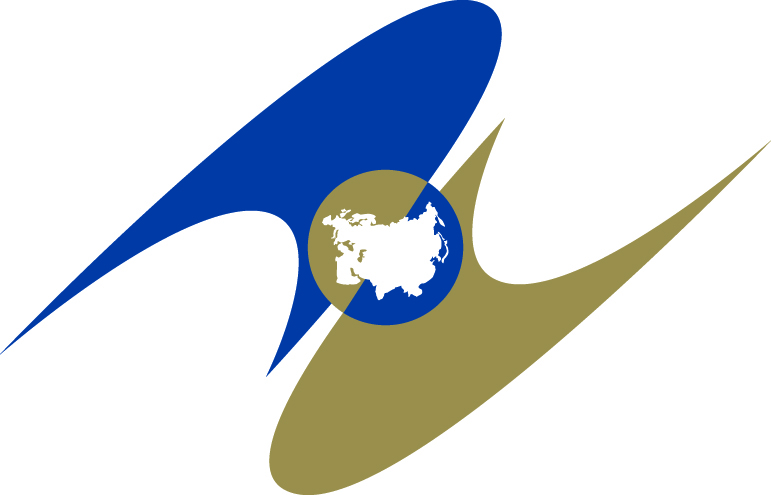 ЕВРАЗИЙСКАЯ ЭКОНОМИЧЕСКАЯ КОМИССИЯКОЛЛЕГИЯПроектРЕШЕНИЕО порядке введения в действие изменений в технический регламент Таможенного союза «О безопасности машин и оборудования» (ТР ТС 010/2011)В соответствии со статьей 52 Договора о Евразийском экономическом союзе от 29 мая 2014 года и пунктом 11 приложения № 2 к Регламенту работы Евразийской экономической комиссии, утвержденному Решением Высшего Евразийского экономического совета от 23 декабря . № 98, Коллегия Евразийской экономической комиссии решила:1. Установить, что документы об оценке (подтверждении) соответствия требованиям, установленным техническим регламентом Таможенного союза «О безопасности машин и оборудования» (ТР ТС 010/2011), принятым Решением Комиссии Таможенного союза от 18 октября 2011 г. № 823 (далее – технический регламент), выданные или принятые в отношении продукции, являющейся объектом технического регулирования технического регламента, до дня вступления в силу Решения Совета Евразийской экономической комиссии от             20      г. №        , действительны до окончания срока их действия.2. Настоящее Решение вступает в силу по истечении 
30 календарных дней с даты его официального опубликования, но не ранее даты вступления в силу Решения Совета Евразийской экономической комиссии от                      г. №        .«__» _______ 201_ г.№ ___                       г. МоскваПредседатель КоллегииЕвразийской экономической комиссииМ. Мясникович